ABERDEEN TAEXALI RUGBY CLUB COMMITTEE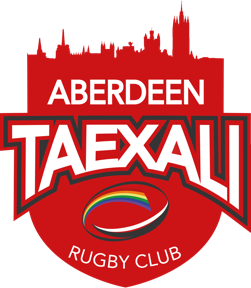 TreasurerProfile:Treasurer is responsible for the management of the clubs finances. They have responsibility to make sure accounts are up to date and accurate.  Duties / Responsibilities:Prepares and upholds assets, liability, and capital account entries by compiling and analysing account information.Must approve all purchases made by members in consultation with other committee members.Documents financial transactions by entering account information.Recommends financial actions by analysing accounting options.Summarizes current financial status by collecting information; preparing balance sheet, profit and loss statement, and other reports.Substantiates financial transactions by auditing documents.Maintains accounting controls by preparing and recommending policies and procedures.Reconciles financial discrepancies by collecting and analysing account information.Maintains financial security by following internal controls.Prepares payments by verifying documentation, and requesting disbursements.Answers accounting procedure questions by researching and interpreting accounting policy and regulations.Complies with financial legal requirements by studying existing and new legislation, enforcing adherence to requirements, and advising management on needed actions.Prepares special financial reports by collecting, analysing, and summarizing account information and trends.Maintains member’s confidence and protects operations by keeping financial information confidential.Accomplishes the result by performing the duty.Contributes to team effort by accomplishing related results as needed.Complying with Legislation and Clubs Constitution.Providing Committee with suitable financial reports. To work with the vice chairperson or other committee member to fill out applications forms for sponsorships.  Qualities & SkillsOrganisational skillsUnderstanding of financial management.TrustworthyGood communication skills.  ICT skills